GEM (Greensburg Experience More) Program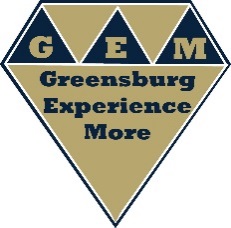 Guidelines and Program OverviewPitt Greensburg’s GEM (Greensburg Experience More) program is designed to provide students with a co-curricular experience that will complement and enhance their classroom learning.  Participants will engage in structured professional and personal skill development across five core components, which include required core requirements and a variety of electives.  Each component is designed to challenge students and help them grow personally and professionally.  The skills students develop through GEM are broadly applicable to work and academic situations and marketable to future employers.Timeline for CompletionSTEP 1: Attend a GEM Kick-Off event The kick-off event is held during the third week of classes in both the fall and spring semesters.  In addition to satisfying a GEM requirement, the kick-off will provide important information about how the GEM program works and give students a chance to meet other GEM participants.STEP 2: Complete GEM requirements and electives The program is designed to be completed in two to four academic years.  The activities and programs that satisfy GEM requirements occur throughout the fall and spring semesters.  Some events are scheduled only once or twice per year.  Others are available all year, but require advanced scheduling. Students are encouraged to plan ahead and allow adequate time to complete all of the requirements.  STEP 3: Track completion of GEM requirements and electivesParticipants will track their completion of the GEM requirements using CollegiateLink, Pitt Greensburg’s online co-curricular transcript system, which is accessed using the Pitt portal.  For events that are not automatically tracked in CollegiateLink, students are required to self-report their participation and complete a short reflection in CollegiateLink.STEP 4: Apply for GEM completionA GEM Completion Applications can be submitted at any time.  However, for those students who would like to receive recognition at Honors Convocation or Commencement, applications must be received by the Friday prior to spring break.  STEP 5: GEM Reflection MeetingAs a student approaches the conclusion of the program they will meet with one of the coordinating staff to discuss and reflect on their GEM experienceAdditional Important Guidelines A student may be permitted to complete the program in less than two years.  However, consultation with the GEM staff is strongly recommended in order to determine an appropriate timeline for completing all of the requirements.  Both the core requirements and electives for each component can only be completed while enrolled as a student at Pitt-Greensburg.  At this time, the GEM program is not intended for transfer to another institution, including any of the other University of Pittsburgh campuses.  Staff are available for consultation throughout a student’s journey toward completion of the program.  Students who successfully complete the program will receive recognition at Pitt Greensburg’s annual Honors Convocation and graduation ceremony.For more information and assistance:Office of Student Services: 219 Chambers Hall * 724-836-7869OR The GEM Steering Committee:Troy Ross, Director of Housing and Residence Life			Al Thiel, Director of Student ActivitiesBeth Tiedemann, Registrar and Director of Academic Advising            Dorothy Zilic, Director of Career ServicesBrian Root, Assistant Director of Housing and Residence Life                                                      GEM (Greensburg Experience More) ProgramProgram Overview: Requirements and Electives(All core requirements and electives for each component can only be completed while a student at Pitt-Greensburg. Experience or programs prior to enrollment will not count toward completion in order to emphasize the connection between in the classroom learning and out of classroom experiences.)Leadership DevelopmentLearning Outcome: Students will be exposed to a variety of leadership skills and situations to help them define their leadership style.  Students will learn how to be active leaders, and learn how to lead as well as to follow. Targeted Skills Areas: Ability to verbally communicate with persons inside and outside the organization, Ability to work in a team structure, Ability to make decisions and solve problems, Ability to plan, organize, and prioritize work, Ability to motivate individuals and groups to perform, set goals and follow through, Ability to delegate tasks and responsibilitiesCore Requirements – complete all core requirementsLD1: Serve as at least one of the following:Community AssistantCommuter MentorOfficer in Club or OrganizationPeer LeaderStudent Government Association Senator Team Captain (Intramurals or club sport)Team Captain (NCAA) LD2: Attend annual on-campus Fall Leadership ConferenceLD3: Attend a Student Organization Transition SeminarElectives (LD4e, LD5e) – complete at least two electives from the list belowAttend annual Cobetto Lecture on EthicsComplete Advanced Leadership Program Complete Emerging Leaders ProgramParticipate in a Student Government Association Budget ExtravaganzaParticipate in an off campus leadership program or conferenceParticipate in ROTC or another armed services while a studentPresent at Transition Seminar or Leadership ConferenceServe as an officer of a regional or national organizationStart a registered student organizationServiceLearning Outcome: To gain an appreciation of and understanding of serving others in the community around them, as well as begin a lifelong commitment to service & ethics.Targeted Skill Areas: Ability to verbally communicate with persons inside and outside the organization, Use integrity in decision-making, Display understanding of and respect for people from diverse backgrounds, Analyze life experiences for growth or change, Develop personal moral codeCore Requirements – complete all core requirementsS1: Complete at least 40 hours of community service during enrollment at Pitt GreensburgS2: Participate in at least one semi-annual Into the Streets ProgramS3: Participate in at least two traditional one day on campus service programs (pick from below)College Day (Clelian Heights)Creek Clean-UpHallow-BooJeannette Head Start Christmas ProgramJDRF WalkJingle JamMLK Day of ServiceRead for Life Long LearningJeannette JaysOtherElectives (S4e, S5e) - complete at least two electives from the list belowBe an active member of an on campus service organization (Habitat for Humanity, Circle K, OACS, American Red Cross, etc…..)Lead an on or off campus service projectParticipate in an Alternative Spring Break Trip (Habitat for Humanity, Mission Trip, etc….)Participate in an on-campus focus group or committeeProvide note-taking services for Learning Resource CenterServe as a Student AdvocateServe as a Presidential AmbassadorServe as a volunteer for a political campaignServe as a volunteer for an off campus non-profit service group/program (Meals on Wheels, religiously affiliated group, volunteer firefighter, etc…)Serve as an Admissions Pitt PalServe as an International student mentorServe on the Judicial BoardVolunteer at an on or off campus voter registration driveCareer DevelopmentLearning Outcome: To develop career awareness and professional skills, as well as the knowledge of specific career preparation strategies in order to be competitive in gaining employment or acceptance into graduate or professional school.Target Skill Areas: Ability to verbally communicate with persons inside and outside the organization, Technical knowledge related to their career field, Design and implement plans of action, Analyze life experiences for growth or change, Identify, describe, and assess needs, values, interests, strengths, and weaknesses of selfCore Requirements – complete all core requirementsCD1: Complete at least one individual meeting with Career Services (resume critique, career planning, etc….) CD2: Attend one career-related event (Mock Interview night, the Graduate and Professional School Fair, a job/internship/career fair on or off campus such as WestPACS, Pitt Fall or Spring Career Fair, WANT Job & Career Expo, etc….)CD3: Develop a resume and post it on Pitt Greensburg job system, www.CollegeCentral.com/Pitt-GreensburgCD4: Complete one of the following experiential learning options:Volunteer for at least 20 hours in a field of interestComplete an internship (credit or non-credit)Participate in at least 15 hours of job shadowing experienceConduct a research project beyond the standard capstone/senior research requirementServe as a Teaching Assistant for a semesterWork for at least three months in a job that is related to your major or intended career fieldServe as a Green ScholarElectives (CD5e, CD6e, CD7e) - complete at least three electives from the list belowAssist with the Quest Career Camp or SSMEAttend a noontime information session sponsored by Career ServicesAttend a professional conference on or off campusAttend Mock Interview Night (if not used for core requirements)Complete a career assessment offered by the Office of Career ServicesComplete a one-credit career exploration course (e.g. INDSIT 0004)Complete an independent study with a professorDevelop a profile including a network of professional contacts on LinkedInParticipate in a club or organization related to your major for at least one semesterParticipate in the annual resume contestPresent at an on or off-campus conferenceServe as a student research assistant for one of the following (may be used more than once):Center for Applied ResearchCenter for the Advancement of Teaching (CFAR)Digital HumanitiesDigital MediaWork a part-time job for a minimum of six months while enrolledWork as a lab assistant for one semesterWork/volunteer as a tutor for the Learning Resource CenterCultural Awareness and AppreciationLearning Outcome: Students will gain a deeper understanding of themselves and how their cultural perspective affected their world view. Students will come to value and appreciate the diversity and culture in their lives. Target Skill Areas: Ability to analyze culture experience for personal growth or change, Create visually intriguing and skilled designs, displays, or works of art, Display understanding of, and respect for, people from diverse backgrounds, Develop personal moral code, Demonstrate flexibility and commitment to change and learning
Core Requirements – complete all core requirementsCAA1: Participate in at least one of the following on campus Visual and Preforming Arts programsTheater Production (performer, stage crew, front of house crew, volunteer, etc…)On-campus media event (submit to Spring Art Show, submit to Pendulum, participate in on-campus open Mic Night, discussion leader for film series selection, write an article for the Insider, etc…)Be a Chorale memberCAA2: Complete at least one of the following Social Justice Trainings Allies TrainingBystander TrainingCAA3: Participation in at least one of the followingComplete a University approved Study Abroad programParticipate in the Black History Month Media ContestLead an on-campus discussion of a cultural topic or event (CAFT discussion, Group Event, etc…)Attend a University sponsored guided museum outingPresent at a University sponsored multicultural programOrganize an on-campus cultural eventCAA4: Attend one of the followingUniversity sponsored Theatre productionOrganization sponsored production (Vagina Monologues, Red Eye Theater, Broadway Battles Breast Cancer, etc…) Chorale ConcertPresident’s Diversity Committee sponsored programElectives (CAA5e, CAA6e) – complete at least two electives from the list belowAttend an on campus music event (Friday Night Music, Department Music Events, etc…)Attend an off campus performance (Westmoreland Symphony, Palace Theatre production, etc…)Attend annual Spring Art ShowBe an active member of a multicultural based organizationBe an active member of a visual or preforming arts organizationParticipate in annual Greensburg Unity RallyParticipate in the annual Millstein Library One Book EventParticipate in the Fall Arts TripParticipate in at least one of the following social justice events/programs Participate in “Walk a Mile in Her Shoes”Participate in a students against sexual violence EventParticipate in an Environmental Club EventAttend the annual Soul Food DinnerPitt Greensburg Pride & TraditionsLearning Outcome: Students will participate in campus events and gain an appreciation for Pitt-Greensburg traditions and school spirit.   Students’ campus engagement will also serve as a catalyst for a broader sense of pride for one’s community.Target Skill Areas: Ability to understand and build on historic perspective in an organization, Demonstrate self-motivation, Exhibit a positive attitude, Manage time efficiently and effectively through scheduling and prioritizing, Understand and work within the group culture 
Core Requirements – complete all core requirementsPT1: Attend a home opener or playoff Athletic contest PT2: Participate in an event during Blue & Gold: Homecoming WeekPT3: Attend the annual Activities FairPT4: Attend two of the followingStudent Government Senate MeetingStudent Government House MeetingStudent Activities Board General MeetingAcademic Village Senate MeetingResident Student Council MeetingElectives (PT5e, PT6e) - complete at least two electives from the list belowAssist with an Admission Event/Program (Discovery Day, Admitted Students Day, etc….)Attend Honors ConvocationAttend Special Olympics Pennsylvania (SOPA) Hoops Saturday eventAttend Up All NightNCAA Team memberParticipate in annual Hall OlympicsParticipate or attend annual Student Government Association Charity Basketball GamePitt Day in HarrisburgRepresent the University at a community event Serve as Bruiser for an eventAttend the Big Bang